МИНИСТЕРСТВО СПОРТА РОССИЙСКОЙ ФЕДЕРАЦИИФедеральное государственное бюджетное учреждениепрофессиональная образовательная организация«Брянское государственное училище (колледж) олимпийского резерва»Конспекты лекции по историиДля студентов 1 курса Раздел IV «Российская империя в XVIII в.»Брянск 2021Тема 13. Россия в конце XVII в. Начало правления Петра IПосле смерти Алексея Михайловича в 1676 г. царем стал его сын от первого брака с Марией Ильиничной Милославской Федор (1676-1682). Короткое царствование Федора Алексеевича ознаменовано дальнейшим укреплением государства и централизацией власти: была проведена окружная реформа, отменялось местничество, существовали и проекты реформирования административно-церковного управления страной, но они не были реализованы из-за ранней смерти царя. Молодой Федор Алексеевич умер бездетным, поэтому после его кончины остро встал вопрос о престолонаследии. В это время происходит борьба за власть между боярскими фамилиями Милославских и Нарышкиных, представительницами которых были соответственно первая и вторая жены Алексея Михайловича. По праву старшинства наследником русского престола должен был стать Иван, сын Марии Милославской. Однако Иван Алексеевич был человеком слабым, болезненным и неспособным к управлению государством. Царем был провозглашен сын Алексея Михайловича от второго брака Петр. Это не устраивало Милославских и они спровоцировали стрелецкое восстание против Нарышкиных. В результате было принято компромиссное решение: русский престол поделили между двумя царями Иваном  (1682-1696) и Петром (1682-1725). Регентшей при них стала сестра Софья (1682-1689).По мере того как Петр подрастал и уже мог претендовать на реальную власть, отношения между ним и Софьей становились напряженными и даже враждебными. Сторонники Софьи пытались заручиться поддержкой стрельцов, чтобы предотвратить переход власти к Петру. В ночь с 7 на 8 августа 1689 г. Петр получил сообщение о сборе стрельцов в Кремле и якобы об их намерении «извести» его. Перепуганный Петр спешно уезжает из села Преображенское в Троице-Сергиев монастырь в надежде найти там защиту. По его призыву туда прибывает мать — царица Наталья, бояре, «потешные» полки, служилые иноземцы и часть стрельцов. Перевес сил был явно на стороне Петра. Софья, поняв свое бессилие, прекратила борьбу за власть. Она была заточена в Новодевичий монастырь. Власть вновь перешла к сторонникам Нарышкиных, но Петр не сразу стал управлять государством, ибо у него были свои намерения.У Петра сложилась своя «кумпиния» в селе Преображенском и Немецкой слободе, где он стал бывать все чаще: здесь жили генералы и офицеры, которых он привлекал к своим «потешным играм», разный мастеровой люд. Среди них – шотландец Патрик Гордон, швейцарец Франц Лефорт. Из русских наиболее близок к царю был «Алексашка» Меньшиков, ловкий, невежественный, но талантливый и преданный царю. Затем шли Меркантилизм – экономическая политика, направленная на привлечение в страну золота и других драг. металлов с целью повышения ее благосостояния;  превышение экспорта над импортом; импорт сырья и полуфабрикатов и экспорт готовой продукцииПротекционизм – политика защиты внутреннего рынка от иностранной конкуренции через систему определённых ограничений: высокие торговые пошлины, запрет на ввоз определенных товаровМонополия – единоличное право на владение, будь то предприятие или какой-либо вид деятельности; присутствие только одного «хозяина» в данной сфереПриписные крестьяне – государственные, дворцовые и экономические крестьяне, вместо уплаты подушной подати работавшие на казенных или частных заводах и фабриках, то есть прикрепленные (приписанные) к нимПосессионные крестьяне – категория крепостных крестьян , закреплённых за посессионными мануфактурами.Подушная подать – вид налогооблажения, единый налог, который собирался со всех душ мужского пола.Кондиции – это условия, которые составили дворяне в период дворцовых переворотов, когда приглашали на царствовование Анну Иоанновну в 1730 годуТаможенные пошлины – налоги, взимаемые при ввозе, вывозе и провозе товаров через территорию данного государства.Секуляризация –  переход церковной собственности в государственнуюАпраксин - будущий адмирал, Головин – командир «потешных», Головкин – будущий канцлер. Царь был непрерывно в движении – в делах и увеселениях: устраивал смотры, военные игры, готовил и запускал фейерверки, строил корабли, испытывал новые суда и пушки, учился у инженеров, артиллеристов, математиков, плотников.  Царь, сам в иноземном мундире, участвовал в военных учениях, быстро научился стрелять из ружей и пушек, копать шанцы (окопы), наводить понтоны, закладывать мины и многое другое. На Переяславском озере построили 2 малых фрегата, три яхты, сам Петр на Москве-реке сооружал небольшие гребные суда. В конце лета 1691 г. царь заложил первый русский военный корабль.  Но размеры озера не давали просторов для маневров, поэтому в 1693 г. царь с большой свитой отправляется в Архангельск – единственный морской порт России в XVII в. Петр первый раз в жизни совершил плавание по морю – Белому.Весной 1695 г. состоялся первый Азовский поход. Целью похода – был выход Росси к Азовскому морю. Осада крепости Азов длилась 3 месяца и закончилась неудачей. Русской армией командовали Головин, Гордон и Лефорт, они враждовали между собой, поэтому действовали не согласованно. Флота у русских не было, а турки  без помех подвозили морем подкрепление и продовольствия.После первой неудачи Пётр руки не опустил.  В Воронеже началось строительство  флота. Днем рождения российского флота считается 3 мая 1696 г., когда Петр I на галере «Принципиум»  отчалил от Воронежа во главе отряда из 8 галер. Всего на воронежский верфях до 1702 г. было построено 28 кораблей, 23 галеры и много мелких судов.Весной 1696 г. начался второй Азовский поход. Город окружили со всех сторон. На Дону действовала русская флотилия – сначала казаки на небольших судах уничтожили турецкие корабли, разгружавшиеся у стен крепости, потом русская эскадра вышла в море, где на рейде располагались  тяжелые турецкие корабли с пехотой, запасами продовольствия, снаряжением, и не позволила войти им в устье Дона, пройти к осажденной крепости. Турецкий гарнизон капитулировал. Победы на юге и захват Азова были крупным военным успехом России, но её союзники вскоре начали мирные переговоры с Турцией. В 1697 г. Пётр решил снарядить посольство на Запад для выяснения перспектив продолжения борьбы с Турцией. К тому же ему очень хотелось побывать в Европе, познакомиться с её промышленностью, военным делом, культурой, обычаями европейцев. Пётр надумал также пригласить в Россию военных специалистов, мастеров-кораблестроителей, капитанов, матросов, специалистов горнорудного дела, закупить для армии и флота современное оружие и оборудование.Посольство было названо Великим и состояло из 250 человек. Пётр значился в нём под именем урядника-волонтёра Петра Михайлова. Это был первый в истории России выезд царя за рубеж. Много времени царь проводил, занимаясь совсем не посольскими делами. В Голландии он плотничал на верфях Саардама, посетил театр и Анатомический музей в Амстердаме, побывал на заседании Генеральных штатов (парламента) в Гааге, в Англии наблюдал за работой  парламента, посетил Королевское общество, Оксфордский университет, Гринвичскую обсерваторию, несколько раз встречался с великим учёным И. Ньютоном. На английских верфях Пётр постигал профессию инженера-кораблестроителя, учился артиллерийскому искусству и получил сертификат артиллериста.Результаты деятельности Великого посольства оказались впечатляющими. В Россию были приглашены более 800 мастеров разных специальностей. Пётр и его сподвижники многому научились, увидели достижения европейской цивилизации. Возвращаясь в Россию, Пётр был охвачен идеей,  превратить свою страну в такую же развитую, просвещённую и сильную державу, как увиденные им европейские государства. При этом он видел себя самодержец, и никакого парламента, свободы выбора, свободы слова и тд в России, по его мнению, быть не могло.Будучи в Европе, Пётр проникся идеей о необходимости получения Россией выхода к Балтийскому морю. Союзниками России в этой борьбе могли стать Польша, Бранденбург, Дания и Саксония. Они испытывали сильнейшее давление Швеции, захватившей огромные территории по берегам Балтики. Царь достиг тайных договорённостей с некоторыми северными странами о борьбе против Швеции.На обратном пути царь узнал о восстании четырёх стрелецких полков весной 1698 г. После взятия Азова стрельцов разослали по разным городам, но они взбунтовались и двинулись в Москву — к своим семьям и промыслам. Их знаменем по-прежнему являлась царевна Софья, а в случае её отказа занять трон они рассчитывали на 8-летнего сына Петра — царевича Алексея. Пётр устремился в Россию, но по пути получил известие о том, что мятежники разбиты и началось следствие. Пётр вернулся в Москву в августе 1698 г. Считая, что дознание проводилось поверхностно, начал следствие заново. Всю осень в Москву доставляли уже сосланных стрельцов, в застенках шли допросы с пытками. Установив связь восстания с происками царевны Софьи, Пётр повелел постричь её в монахини. Более 2 тыс. стрельцов казнили. Царь вместе со своими соратниками принимал личное участие в казнях.По приезду из Европы, Петр стал внедрять европейские традиции в жизнь российского общества. Первое с чего начал Петр – это бритье бород.  Важные даты:1695, 1696 – Азовские походы1697-1698 – Великое посольство1698 – Стрелецкое восстание1700-1721 – Северная война1700 – Поражение под Нарвой16 мая 1703  – Основание Санкт-Петербурга1708 – Победа у дер. Лесной27 июня 1709 – Полтавская битва1714  – Победа у мыса Гангут1714 – Указ о единонаследии30 августа 1721  – Ништадский мирный договор1722 – Указ о престолонаследии1762 – «Манифест о вольности дворянства»1785 – «Жалованнная грамота дворянству», «Жалованная грамота городам»1773-1775 – казацко-крестьянская война под предводительством Емельяна Пугачева1768-1774 – Русско-турецкая война24-26 июня 1770 – Чесменское сражение1787-1791 – Русско-турецкая войнаДекабрь 1788 – Взятие Крепости ОчаковДекабрь 1790 – Взятие крепости Измаил1772, 1793, 1795 – Разделы ПольшиОсновные термины:Верфь – место постройки и/или ремонта судов, предприятие для постройки и/или ремонта судов и кораблей. Регент – Временный правитель государства, осуществляющий верховную власть вместо монарха.Галера – гребной военный корабль с одним рядом вёсел и двумя - тремя мачтами с треугольными и прямыми парусами , которые использовались в качестве дополнительного двигателя .Рекруты – лицо, принятое на военную службу по рекрутской (воинской) повинности или найму. В России набирались из числа крепостных крестьянГетман – звание бывшего начальника малороссийского казачьего войска, войсковой атаманМануфактура – большое предприятие, где в основном применялся ручной труд наёмных рабочих, и широко использовалось разделение труда.Западное направление: Укрепление позиций России в Европе во второй половине XVIII в. было связано с ослаблением польского государства и его разделом между ведущими европейскими державами.Инициатором данного процесса выступила Пруссия. Ее король Фридрих II предложил Екатерине II разделить Речи Посполитую между ее соседями, тем более что Австрия уже начала раздел, так как ее войска находилась непосредственно на территории этого государства. В итоге была заключена Петербургская конвенция от 25 июля 1772 г., санкционировавшая первый раздел Польши. Россия получила восточную часть Белоруссии и часть латышских земель, входивших ранее в Ливонию. В 1793 г. состоялся второй раздел Польши. Россия завладела Центральной Белоруссией с городами Минском, Слуцком, Пинском и Правобережной Украиной, включая Житомир и Каменец-Подольский: Это вызвало в 1794 г. восстание польских патриотов под предводительством Тадеуша Костюшко. Оно было жестоко подавлено русскими войсками под командованием А.В. Суворова. Поражение повстанцев предопределило третий и последний раздел Речи Посполитой 1795 г. К России отошли земли Курляндии, Литвы, Западной Белоруссии. В итоге Россия захватила более половины всех польских земель. Польша более чем на сто лет утратила свою государственность.	И наконец, в конце XVIII в. главной задачей внешней политики России стала борьба против революционной Франции. Екатерина II после казни короля Людовика XVI разорвала дипломатические и торговые отношения с Францией, активно помогала контрреволюционерам и совместно с Англией попыталась оказать экономическое давление на Францию. Только польское национально-освободительное восстание в 1794 г. помешало России открыто организовать интервенцию.Домашнее задание:§ 6, 7, задание на сайте 18.1. Контурная карта «Внешняя политика Екатерины II» (Распечатать с сайта)Контурная карта «Крестьянская война под предводительством Е. Пугачева»Петр собственноручно стриг ножницами боярам бороды.  Знать относительно быстро  примирилась, рассталась с бородой. Простой люд ответил ропотом и сопротивлением.  Тогда власти объявили, что те кто желает носить бороды, должны платить налог: богатый купцы – 100 р в год, дворяне и чиновники – 60 р , горожане 0 30 р, крестьяне – по 1 копейке при въезде и выезде из города, не платили налог только лица духовного звания. В 1700 г. у ворот Кремля были выставлены манекены с образцами новой одежды. В жизнь дворян и горожан стали внедряться одежда и обувь европейских образцов (польских, венгерских, французских, немецких), а также парики. Верхушка общества быстро приспособилась к требованиям царя. К тому же это помогало подчеркнуть свою принадлежность к высшему слою общества.В конце декабря 1699 г. царь издал указ об изменении летосчисления в России. Раньше годы исчислялись от мифического сотворения мира, новый год начинался 1 сентября. Пётр I предписал считать годы как в остальной Европе (юлианский календарь) от Рождества Христова и открывать новый год 1 января. С 1 января 1700 г. Россия стала жить по новому  календарю. С 1718 г. царь ввёл в практику ассамблеи - собрания тогдашнего петербургского общества. Они проходили в зимнее время по вечерам в домах богатых и знатных дворян и горожан. Молодёжь танцевала и развлекалась играми, старики вели неторопливые беседы. В ассамблеях непременно участвовали женщины. В обычай вошли взаимные визиты, широкое гостеприимство. Пётр поощрял умение танцевать, фехтовать, изъясняться на иностранных языках, владеть искусством речи и письма. В 1702 г. начала издаваться первая в Москве массовая газета «Ведомости». Потом её издание перешло в Петербург. Тираж газеты доходил до 2500 экземпляров. Она распространялась по всей России. В ней печатались царские указы, сообщения об успехах русской армии, российские и зарубежные новости.Перемены коснулись и внешнего вида русских городов. Пётр понуждал городские власти строить современные здания, мостить улицы брусчаткой, предписывал в уже существовавших городах вносить элементы правильности: добиваться симметричной планировки фасадов зданий. При нём в Петербурге впервые в России загорелись уличные фонари.В первой четверти XVIII в. в России появилась сеть светских школ и других учебных заведений. Во многих городах страны открылись цифирные школы для детей дворян, чиновников и низшего духовенства. Отдельные школы создавались для детей солдат и матросов. При Петре I в России впервые появились технические учебные заведения: навигацкие школы в Москве, Новгороде, Нарве и других городах; Морская академия в Петербурге; инженерные школы и первые медицинские училища в Москве и Петербурге. В основном в этих учебных заведениях учились дети дворян. Специальным указом Пётр запретил молодым дворянам жениться, пока они не получат образования.Домашнее задание:§ 1,3. Тема 14. Северная война 1700-1721 гг. и реформа армииРоссии для развития внешней торговли был крайне необходим выход в Балтийское море. Петр решился на войну против Швеции, заключив так называемый Северный союз с Данией, Польшей и Саксонией. Первое серьезное военное столкновение русских и шведских войск произошло в ноябре 1700 г. под Нарвой. Подойдя к Нарве, Карл XII с ходу атаковал русские позиции. Удар выдержали лишь Преображенский, Семёновский гвардейские полки и Лефортовекий полк, остальные начали беспорядочное отступление. Судьба сражения была решена. Русские потеряли много убитыми, ранеными и утонувшими, часть армии попала в плен. Шведский король Карл XII,  после нарвской победы оказался перед выбором: либо идти в глубь России, имея за спиной саксонскую армию, гораздо более боеспособную, чем русская, либо выступить против Августа II, который был одновременно и саксонским курфюстом, и польским королем. Он выбрал второй путь и «увяз» довольно надолго в Польше. Только в 1706 г. Карл XII смог принудить Августа II к миру и выходу из союза с Россией.Тем временем Петр очень удачно использовал эту передышку для реформирования армии и продолжения преобразований. Поместная система как основной вид обеспечения воинского труда к тому времени утратила свое значение. Поэтому Петр начал принимать меры для формирования регулярной армии. Поводом для этого послужил роспуск стрелецких полков в 1699 г. после подавления бунта. Первоначально для создания регулярных полков использовались два способа: прием всех желающих («волонтеров») в «вольницу». В 1705 г. правительство Петра предприняло следующий шаг: был прекращен прием в «вольницу» и объявлен набор в так называемые «рекруты» непосредственно из крестьянского населения. Так создавалась устойчивая система, обеспечивающая вооруженные силы людьми, которая просуществовала до 1874 г.Появились также новые воинские уставы. Вводились новая единообразная армейская форма, ордена и медали, повышения в чине. союзник Турции крымский хан вторгся на Украину, но его нападение было отражено русскими войсками под командованием П.А. Румянцева.Военные операции велись на территории Молдавии, Валахии и на море. Решающим в войне стал 1770 г., в котором были одержаны блестящие победы русской армии. Флот под командованием адмирала Г.А. Спиридова и графа А.Г. Орлова обогнул Европу, вошел в Средиземное море и в Чесменской бухте у берегов Малой Азии 24—26 июня 1770 г. полностью уничтожил турецкую эскадру.На суше ряд побед одержала русская армия во главе с П.А. Румянцевым. Он применил новое боевое построение пехоты — подвижное каре. Войска «ощетинивались» со всех четырех сторон штыками, что позволяло успешно противостоять многочисленной турецкой коннице, Летом 1770 г. им были одержаны победы на притоках Прута — реках Ларге и Кагуле, что дало возможность России выйти к Дунаю.В 1771 г. русские войска под командованием князя В.М. Долгорукова взяли Крым. В 1774 г. русские перешли Дунай, в этом походе блестящие победы летом 1774 г. одержал корпус А.В. Суворова. Турция заговорила о заключении мира. 10 июля 1774 г. в ставке российского командования, в местечке Кючук-Кайнаржи, был подписан мирный договор.Русско-турецкая война 1787—1791 гг. Турецкий султан Селим III стал требовать возвращение Крыма, признания Грузии своим вассалом и досмотра российских торговых судов, проходящих через проливы Босфор и Дарданеллы. 13 августа 1787 г., получив отказ, он объявил войну России, которая выступила в союзе с Австрией.Военные действия начались с отражения нападения турецких войск на крепость Кинбурн (неподалеку от Очакова). Общее руководство русской армией осуществлял глава Военной коллегии князь Г.А.Потемкин. В декабре 1788 г. русские войска после долгой осады взяли турецкую крепость Очаков. В 1789 г. А.В. Суворов с меньшими силами дважды добился победы в сражениях при Фокшанах и на р. Рымнике. За эту победу он получил графский титул и стал именоваться граф Суворов-Рымникский. В декабре 1790 г. войскам под его командованием удалось добиться взятия крепости Измаил — цитадели османского владычества на Дунае, что явилось главной победой в войне. В 1791 г. турки потеряли на Кавказе крепость Анапа, а затем проиграли морской бой у мыса Калиакрия (близ болгарского г. Варны) в Черном море русскому флоту под командованием адмирала Ф.Ф. Ушакова. Все это вынудило Турцию заключить мирный договор, который был подписан в г. Яссы в декабре 1791 г.намерен вести борьбу против узурпировавшей якобы престол Екатерины II. Под его знамена становятся крепостные крестьяне, работные люди, а также инородцы Поволжья (башкиры, татары, марийцы, удмурты и др.).Цели: Уничтожение крепостного права, податей и рекрутских наборов; Ликвидация помещичьего землевладения и дворянского сословия; Равенство народов и вер.Война началась 18 сентября 1773 г., когда отряд Е. Пугачева пытался захватить Яицкий городок, но потерпел неудачу. Это не смутило восставших. Они захватили несколько небольших городков на р. Яике и приступили к осаде г. Оренбурга, продолжавшейся до конца марта 1774 г. Взять город не удалось, Е. Пугачев вынужден был отступить и направиться в Башкирию, где размах казацко-крестьянской войны приобрел огромные масштабы и где действовали отряды его сподвижников Салавата Юлаева, Книзи Арсланова, Ивана Зарубина-Чики.Двигаясь от Оренбурга через Урал и Прикамье до Казани, армия восставших серьезно пополнилась приписными крестьянами и работными людьми заводов Урала. Но и Екатерина II, напуганная размахом крестьянской войны, направила сюда воинские силы под командованием лучших полководцев — П.И. Панина, И.М. Михельсона. Война продолжилась с новой силой. 12 июля 1774г. повстанцы штурмом взяли Казань, но через три дня, вновь потерпев поражение, они вынуждены были отойти и переправиться на правый берег Волги.Народы Поволжья встретили Е. Пугачева как освободителя. Довольно быстро ему покорились города Алатырь, Саранск, Пенза, Саратов. 21 августа 1774 г. Е. Пугачев начал осаду г. Царицына, но получив известие о приближении правительственных войск во главе с И.М. Михельсоном, отвел свои войска от города. Решающее сражение в казацко-крестьянской войне состоялось 25 августа 1774 г. у Сальникова завода. Пугачевцы потерпели поражение, и их войско перестало существовать. С небольшой группой людей Е. Пугачев попытался скрыться и продолжить борьбу. Но часть его бывших сторонников составили против него заговор, захватили и передали предводителя восстания (18 сентября 1774 г.) царским властям. 10	января 1775 г. Е.И. Пугачева и его ближайших сподвижников казнили на Болотной площади в Москве.Внешняя политика Екатерины II была ориентирована на решение задач по двум основным направлениям: южному и западному.Южное направление: Русско-турецкая война 1768—1774 гг. Причиной войны стало вмешательство России в дела Польши, что вызвало недовольство Турции. Боевые действия начались зимой 1769 г., когдаОрганизовывались первые офицерские училища для подготовки командных кадров: математических и навигационных наук, инженерное, артиллерийское, медицинское. Осуществлялось перевооружение армии. Появлялись новые виды ружей со штыком, орудий – мортир, а также гранат.Проводимые военные реформы очень быстро дали положительные результаты: с конца 1701 г. русская армия стала одерживать победы в сражениях со шведами. В 1702 г. Петр штурмом овладел крепостью Орешек, переименовав ее в г. Шлиссельбург. 16 мая 1703 г. был заложен Санкт-Петербург, а для его защиты он приказал в 1704 г. заложить морскую крепость Кронштадт.  В том же 1704 г.  русские овладели Нарвой и Дерптом (Юрьев).Предметом основных забот Петра было строительство Балтийского флота. На Олонецкой верфи в 1703 г. началась постройка 43 кораблей. На «Штандарте», первом корабле русского Балтийского флота, царь с гордостью проплыл к Петербургу.Тем временем армия Карла XII вернулась в Россию. Боевые действия продолжились на Украине, но уже неудачно для шведов. 28 сентября 1708 г. отряд под командованием Петра I в районе дер. Лесной атаковал и разбил 16-тысячный корпус шведского генерала А. Левенгаупта, который шел из Лифляндии на соединение с Карлом XII. Шведы потеряли всю артиллерию и обоз. Петр I назвал эту победу «матерью Полтавской баталии». В октябре 1708 г. на сторону шведов перешел гетман Украины И.С. Мазепа. Петр I расценил это как предательство российскому престолу. Русскими войсками было сожжено «гнездо измены» — г. Батурин.Весной 1709 г. шведская армия подошла к Полтаве. В распоряжении Карла XII находилось 30-тысячное войско, оно было ослаблено, но его боеспособность еще сохранялась. Полтавский гарнизон героически выдержал более чем двухмесячную осаду, что дало возможность подойти главным силам русской армии во главе с Петром I. Генеральное сражение было решено дать 27 июня 1709 г. План шведского короля состоял в том, чтобы пехота овладела русскими редутами, а завершила дело конница. Ей надлежало, двигаясь между редутами, разгромить русскую кавалерию и захватить пушки. Но замыслы Карла XII так и не осуществились. Начав наступление, шведы овладели частью русских укреплений, но продвигаться дальше они не могли, так как их встретила огнем наша артиллерия. Отступив в лес и перегруппировав силы, противник вновь на короткое время перешел в наступление. Войска сошлись в жестокой схватке. Через два с половиной часа яростного боя шведская армия, потеряв более 9 тыс. человек, была разгромлена, а шведский король с остатками своих сил был вынужден скрываться в турецких владениях. В Северной войне наступает перелом в сторону России.В 1710 г. русские войска заняли города Выборг, Ригу и Ревель, что означало присоединение Эстляндии и Лифляндии к России.Турецкое правительство, опасавшееся дальнейшего усиления России, осенью 1710 г. объявило ей войну. Русская армия вступила на территорию угнетенных Турцией княжеств Молдавии и Валахии, но общего восстания христиан, как рассчитывал Петр, не произошло, и русское войско вскоре оказалось в затруднительном положении. На р.Прут летом 1711 г. русские вступили в переговоры, был заключен мир, согласно которому Россия обязывалась возвратить туркам Приазовье.Потерпев тяжелое поражение на юге, Петр с удвоенной энергией продолжил войну со Швецией. В 1712—1714 гг. русские войска воевали в Финляндии и Северной Германии. Активно действовал и построенный Петром флот, 27 июня 1714 г. русские захватили 10 шведских кораблей у мыса Гангут. В итоге 30 августа 1721 г. был подписан Ништадский мирный договор, согласно которому к России отошли Эстляндия, Лифляндия, Ингерманландия, часть Карелии, а также ряд островов на Балтийском море. Все это не только создало необходимые условия для ускоренного развития страны, но и способствовало укреплению ее позиций на международной арене.Домашнее задание:§ 1, задание на сайте 15.1. Контурная карта «Внешняя политика Петра I» (Распечатать с сайта)Тема 15. Реформы Петра ВеликогоУсиленному проведению реформ в армии и военным достижениям России способствовал рост экономики страны. В первой четверти XVIII в. произошел резкий скачок в развитии мануфактурной промышленности. Тульский оружейный завод снабжал оружием многочисленную русскую армию. На берегу Онежского озера в 1703 г. начали работать и железоделательные заводы. В 1692 г. на Урале Петр построил металлургическую мануфактуру, а в 1702 г. сдал ее бывшему тульскому кузнецу Никите Демидову. К концу царствования Петра I в Екатеринбургском округе было девять казенных и 12 частных заводов. Кроме металлургических заводов при Петре возникло много различных фабрик: полотняных, парусных, суконных, которые работали на обеспечение Местное управление в результате губернской реформы приобрело более четкую и организованную структуру. Вводилось новое административно-территориальное устройство, по которому страна делилась на 41 губернию. Позднее, добавилась Таврическая область, а после разделов Польши — еще восемь губерний, и их общее количество увеличилось до 50. Губерний представляла собой территорию с населением в 300—400 тыс. человек, которая делилась на уезды, каждый с населением в 20—30 тыс человек. Исполнительную власть в губернии возглавлял губернатор, или наместник. В уездах исполнительные органы власти возглавлялись капитаном-исправником, избираемым местным дворянством. В уездных городах власть принадлежала назначенному городничему.Жалованная грамота дворянству 1785 г. законодательно закрепила за ним все права и привилегии как главного сословия общества: право выбора или отказа дворян от службы, сохранялись особые права в вопросах землевладения, суда, налогообложения, телесных наказаний. Усиливалась корпоративность дворян путем юридического оформления дворянских собраний и выборности губернских и уездных предводителей. Жалованная грамота городам 1785 г. как правовой акт носила многоаспектный характер: создавался новый орган городского самоуправления — городская дума, мещане (городские обыватели) определились как особое сословие, и это звание, как и дворянское, было наследственным. Гарантировались право собственности на имущество и по наследование, право заниматься промышленно-торговой деятельностью. Купечество первой и второй гильдий как наиболее значимая часть горожан освобождалось от телесных наказаний, а также от подушной подати и рекрутской повинности. Взамен они платили налог в размере 1% с капитала и вносил» по 360 рублей за рекрута. Екатерина II выступала против крайностей крепостничества, неоднократно осуждав их в своих произведениях. Но объективно в ее правление произошло усиление крепостнического гнета в стране (окончательное распространение крепостничества на Украине, ужесточение в 1765 г. указа Елизаветы о праве помещиков ссылать крепостных без суда в Сибирь на поселение и каторжные работы, запрет крестьянам подавать жалобы на дворян), что стало одной из главных причин активизации народных выступлений, которые вылились в крупнейшую в XVIII в. казацко-крестьянскую войну под предводительством Е.И. Пугачева (1773-1775) Центром социального недовольства стали южные регионы государства. Движение началось в среде казачества. Его возглавил Емельян Иванович Пугачев, использовавший элемент самозванства и объявивший себя чудесно спасшимся «законным императором Петром III», которыйи волнениями монастырских крестьян. Ликвидация Тайной канцелярии (21 февраля 1762 г.), ведавшей политическим сыском, стала важной, хотя кратковременной и неполной вехой на пути к свободе.Если реформаторский характер внутренней политики Петра III в целом не вызывает сомнений, то сложнее объяснить его внешнюю политику. Выход из Семилетней войны, заключение мира, а затем союза с Пруссией, планы войны с Данией за возврат земель Шлезвига в состав Голштинии были чужды и непонятны русскому обществу и вызывали недовольство в армии, преимущественно в гвардейских частях.В результате против Петра III созревает заговор, который реализуется посредством очередного дворцового переворота, и на престол вступает его жена Екатерина II.Домашнее задание:§ 4-5, задание на сайте 17.1 . Тема 17. «Золотой век» Екатерины IIОдним из первых начинаний Екатерины II стала реформа Сената; 15 декабря 1763 г. появился указ, в соответствии с которым изменялись полномочия и структура Сената. Он лишался законодательных полномочий, за ним сохранялись лишь функции контроля и высшего судебного органа. Другим важным преобразовательным элементом политики Екатерины II стала секуляризационная реформа 1764 г. Еще до того, как она пошла на престол, секуляризацию начал Петр III. Земли, отобранные у церкви, были переданы в ведение специально созданной Коллегии экономии. Екатерина II окончательно ликвидировала оставшиеся элементы вольностей и привилегий национальных территорий, входивших в состав России. Сильное недовольство у императрицы вызывал автономный статус Украины. С 1654 г. Украина управлялась выборным гетманом, территория делилась на полки и сотни, горожане имели значительные вольности и права. Украинские крестьяне сохраняли право на переход от одного помещика к другому, что затрудняло сбор с них общероссийских, податей. В 1764 г. ушел в отставку последний украинский гетман К.Г.Разумовский, и вместо него был назначен уже в качестве генерал-губернатора П.А.Румянцев. Постепенно были ликвидированы остатки автономии и былой казачьей вольницы. В 1783 г. последовал указ Екатерины II о запрете переходов украинских крестьян, что окончательно закрепило здесь крепостнические порядки.армии. Было также немало мануфактур, производящих товары для потребления гражданским населением. Всего за 1695—1725 гг. возникло не менее 200 мануфактур разного профиля, т.е. в 10 раз больше, чем их было в конце XVII в., при огромном росте объемов производства. Петр активно проводил политику меркантилизма и протекционизма, направленную на поощрение промышленности, производящей товары в первую очередь для внешнего рынка.Создание собственной промышленности государство сочетало с организацией собственной торговли. С этой целью вводилась монополия на заготовку и сбыт определенных товаров. Одной из первых была введена монополия на соль и табак. К товарам, взятым в казенную торговлю, относились также лен, хлеб, смола, икра, сало, воск, парусное полотно, железо и др.Основанные в начале петровской эпохи мануфактуры обеспечивались рабочей силой по-разному. Были и наемные работники: гулящие, беглые, бездомные, неимущие, выбывшие из привычной среды люди.  Немалую долю среди них составляли и отходники из крепостных крестьян (помещики отпускали своих подданных, чтобы получить с них оброчные платежи и нередко в повышенном размере). Это были и «приписные крестьяне», которые, проживая в близлежащих районах, должны были отработать на мануфактуре возложенную на них государством подать (схема 108). 18 января 1721 г. Петр I подписал указ о «посессионных» (купленных) крестьянах, согласно которому владельцам мануфактур разрешалось к своим заводам покупать крепостных крестьян. Подневольный труд в промышленности в немалой степени обусловил экономическое отставание России от развитых европейских держав.Реформаторство Петра I коснулось и социальной структуры общества. Была введена новая иерархия чиновников, окончательно зафиксированная в «Табели о рангах» и обнародованная 24 января 1722 г. Все чины делились на военные (в том числе армейские и флотские), гражданские и придворные, они были разбиты на 14 классов. Получив чин 8-го класса по гражданской, а с 12-го класса и по линии военной службы, всякий становился дворянином вместе со своими потомками. Чины 14—9-го классов тоже давали дворянство, но только личное, а не потомственное. Вместе с тем эта структура давала возможность делать карьеру и представителям других сословий.Еще раньше в соответствии с петровским указом о единонаследии 1714 г. был введен запрет на дробление поместий при наследовании. Важной привилегией дворянства стало уравнивание в правовом отношении поместий, которыми они владели на условном праве (при условии несения государственной службы), и вотчин (безусловных наследственных владений). В 1718—1724 гг. была введена подушная подать, смысл которой заключался в том, что вместо десятка различных мелких налогов и повинностей вводился единый прямой денежный налог, идущий непосредственно на нужды армии. Этот подушный налог собирался со всех душ «мужска полу», записанных в «сказки» (так назывались специальные книги, где были переписаны налогоплательщики). Образцом для задуманной государственной реформы Петр избрал шведское государственное устройство. Ключевое положение в петровской государственной системе занимал Сенат, утвержденный весной 1711 г., который должен был выполнять судебные, административные и законодательные функции. Следующим звеном в реформировании системы государственного управления были старые управленческие приказные структуры, на смену которым пришли коллегии. К 1720 г. коллегий стало 11. Это были центральные распорядительные учреждения со строгим и чётким разделением функций. дворцовый переворот. Иван Антонович и его мать Анна Леопольдовна были свергнуты с престола и отправлены в ссылку. Императрицей провозгласили Елизавету.Елизавета Петровна (1741—1761). Став властительницей России, она в первую очередь видоизменила структуру государственного управления: был ликвидирован Кабинет министров и учреждена личная императорская канцелярия, через которую проходили все документы, что вновь привело к усилению централизации власти в руках монарха.В интересах дворян-помещиков были расширены их права в отношении крестьянства, что еще больше усилило крепостной гнет: с 1742 г. вводился запрет для помещичьих крестьян по своей воле поступать на военную службу (при Петре I это было разрешено), с 1760 г. помещики получили право ссылать неугодных им крестьян в Сибирь.В 1753 г были отменены внутренних таможенные пошлины в стране. По его инициативе П.И. Шувалов был издан новый Таможенный устав и введен новый таможенный тариф. В результате этого на товары, ввозимые из-за границы, увеличивалась пошлина с 5 до 13 копеек с рубля и государственная казна даже выиграла от этого: поступления от сбора пошлин увеличились на 200 тыс. рублей.В 1754 г. он предложил учредить Дворянский и Купеческий банки в России, что способствовало развитию экономико-финансовой системы страны. Банки давали кредиты под 6% годовых, а ростовщики — под 20%.В области внешней политики правление Елизаветы отмечено победой в русско-шведской войне (1741 —1743) и успешным участием России в Семилетней войне (1756—1762).Наследником престола под именем Петра III был провозглашен ее племянник, который после смерти Елизаветы в декабре 1761 г. наследовал русскую корону.Петр III. После смерти императрицы Елизаветы Петровны на престол вступил ее племянник Петр III, царствование которого было самым коротким в русской истории (с 25 декабря 1761 г. до 28 июня 1762 г.).  Основной реформой является манифест «О вольности дворянства» от 18 февраля 1762 г., в соответствии с этим правовым актом дворянство освобождалось от обязательной государственной службы. Теперь сами дворяне могли выбирать, служить им или нет, что определялось их личными возможностями к существованию. Указ о секуляризации церковных земель от 19 февраля 1762 г., т.е. передаче земельных владений монастырей вместе с жившими на ней крестьянами в ведение государства. Эта мера обусловливалась прежде всего финансовыми потребностями государства, нуждавшегося в новых и значительных источниках доходов, а также определенными антицерковными настроениями в правительственных кругахАнна Иоанновна (1730—1740). Со смертью Петра II оборвалась мужская ветвь династии Романовых. Члены Верховного тайного совета решили пригласить на русский престол курляндскую герцогиню Анну Иоанновну.  Предполагалось провозгласить Анну императрицей, но реальную власть оставить за Верховным тайным советом. Для ограничения императорской власти были составлены так называемые «кондиции» — пункты, регулировавшие полномочия Анны. Как известно, Анна сначала подписала этот документ. Но, приехав в Россию, при поддержке дворянства она демонстративно разорвала «кондиции». В марте 1730 г. был ликвидирован Верховный тайный совет (Созданный при Екатерине I), ставший центром российской олигархии, и восстановлена власть Сената, в состав которого вошли «верховники». Для оперативного управления страной осенью 1731 г. был образован Кабинет министров, в который вошли канцлер Г.И. Головкин, вице-канцлер А.И. Остерман, князья А.М. Черкасский, П.И. Ягужинский, А.П. Волынский.Идя на встречу пожеланиям дворян, Анна Иоанновна в 1730 г. отменила петровский закон о единонаследии, согласно которому помещик мог передавать свое имение только старшему сыну или старшему в роде, обрекая остальных на существование за счет военной или гражданской службы. В 1736 г. появился указ, устанавливающий 25-летний срок службы для дворян и облегчавший увольнение из армии. Эти меры позволили императрице расширить социальную основу своей власти.Анна Иоанновна умерла 17 октября 1740 г. завещав престол только что родившемуся сыну своей племянницы Анны Леопольдовны Ивану VI Антоновичу при регентстве Э.И. Бирона.Иван VI Антонович и Анна Леопольдовна (1740—1741). Регентство Э.И. Бирона продолжалось всего три недели. Его отношения с Брауншвейгским семейством резко ухудшились. Этим воспользовался фельдмаршал Б.Х. Миних, совершивший государственный переворот, в результате которого Э.И. Бирон был арестован и отстранен от власти. Функции правительницы при младенце-императоре перешли к Анне Леопольдовне. Ее политика являлась продолжением предшествующего царствования и сводилась лишь к обеспечению благополучия собственного и ближайшего окружения.Нежелание и неумение правительницы всерьез заниматься управлением страной, использование своего положения ради удовлетворения прихотей (балы, охота, зверинец) вызвало сильное недовольство в петербургском свете. Против нее возник заговор, решающую роль в котором сыграли сторонники Елизаветы Петровны — ее врач И.Г. Лесток, братья А.И. и П.И. Шуваловы, А.Г. Разумовский и М.И. Воронцов. В ночь на 25 ноября 1741 г. силами Преображенского полка был совершен очередной В 1720 г. появляется еще одно центральное учреждение — главный магистрат, основная обязанность которого заключалось в управлении городами. На правах коллегии существовал также Святейший синод — орган, управлявший делами церкви. Еще в октябре 1700 г. умер патриарх Русской православной церкви Адриан. Выборы нового не производились, с января 1720 г. была учреждена духовная  коллегия, позже переименованную в Святейший синод. Это означало полное подчинение религиозной власти царю. Особое место занимали Преображенский приказ и сменившая его тайная канцелярия. Это был карательный орган политического сыска, занимающийся расследованиями разного рода государственных преступлений (от неодобрительных отзывов о царе до участия в вооруженных выступлениях против существующих порядков).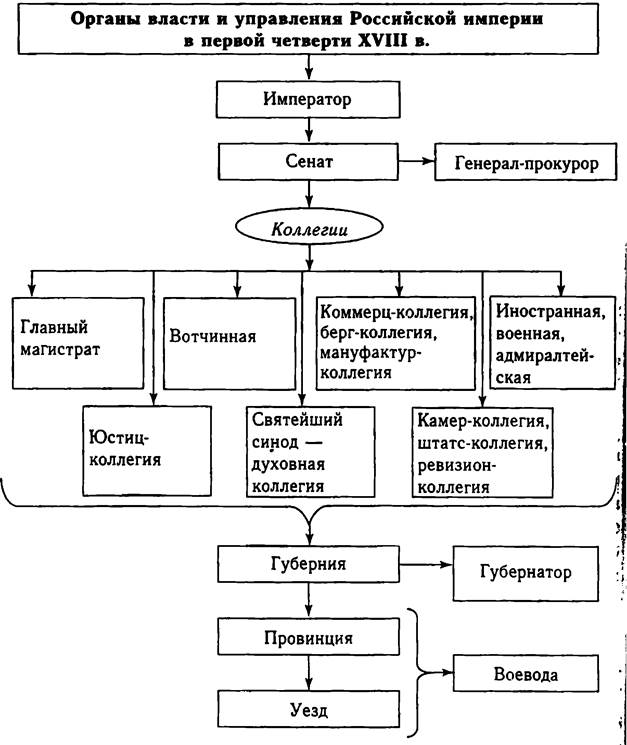 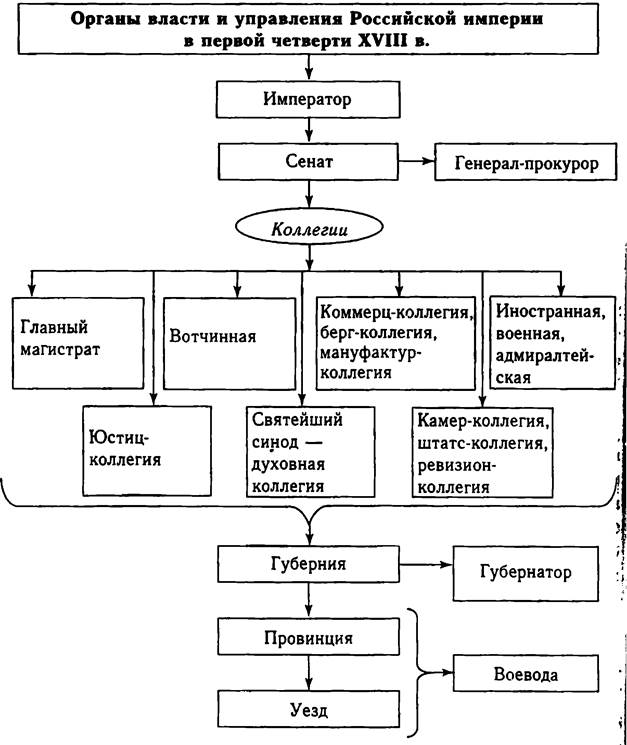 В 1707—1715 гг. наряду с проведением реформ центральных органов управления  Петром была осуществлена реформа местного управления. 17 декабря 1707 г. был издан указ об образовании губерний. Суть новой губернской системы управления состояла в передаче части функций центральных учреждений губернаторам, сосредоточении у них информации о населении, финансах и т.д..Одним из завершающих элементов реформирования российского общества были провозглашение России империей и окончательное утверждение абсолютной монархии (самодержавия). 22 октября 1721 г. Петербург торжественно праздновал заключение Ништадского мира, который подвел черту под Северной войной и дал России долгожданный выход к Балтийскому морю. В Троицком соборе в присутствии высшего дворянства, чиновничества и генералитета Сенат объявил о присвоении Петру I титулов «Император», «Отец Отечества» и «Великий».Апофеозом абсолютизма стал указ Петра о престолонаследии от 6 февраля 1722 г., разрушивший традицию, согласно которой престол переходил по мужской линии от отца к сыну и далее внуку. Теперь же преемник назначался по собственному желанию императора, что впоследствии, после смерти Петра в 1725 г., стало основой дворцовых переворотов.Домашнее задание:§ 2, 3. Тема 16. Эпоха дворцовых переворотовСогласно этому «Уставу о наследии престола» 1722 г. отменялась многовековая традиция передачи власти от отца к сыну и провозглашалось право царя назначать наследника по своему усмотрению. Отход от традиционной системы престолонаследия привел к ослаблению правящей династии. Петр осложнил судьбу преемников еще и тем, что связал свою фамилию с рядом княжеских родов Германии. Новые родственники Романовых получили возможность влиять на расстановку сил при русском дворе и выдвигать собственных кандидатов на престол. Важным компонентом «переворотства» является активное участие в нем гвардии — элитных воинских полков, созданных Петром I и представляющих подчас единственную и реальную силу, на которую могли опираться монархи и претенденты на трон. Гвардия была не просто привилегированным военным отрядом; она выступала, кроме того, своеобразным органом управления, очень близко стоявшим к особе императора. В условиях реформирования государственного механизма, когда постоянно менялся его вид, работа шла со сбоями и не самым лучшим образом, гвардия могла выполнять контролирующую и регулирующую функции в системе управления. Иными словами, она стала инструментом власти, от ее позиции во многом зависела расстановка политических сил и ситуация на российском троне.Екатерина I (1725—1727). В январе 1725 г. скончался Петр I, не успевший назвать своего преемника на престоле. В этих условиях большую активность в борьбе за власть проявил ближайший сподвижник Петра А.Д. Меншиков. По его приказу на площадь в столице были выведены гвардейские полки, заявившие о том, что всякий российский подданный должен повиноваться императрице Екатерине I. Так был совершен первый в XVIII в. дворцовый переворот, решивший вопрос о престолонаследии в пользу второй жены Петра I. Таким образом, усилиями «птенцов гнезда Петрова» Екатерина наследовала престол своего мужа. Она лишь царствовала, а к управлению государством не проявляла ни малейшего интереса. Все дела были перепоручены А.Д. Меншикову, фактически он был правителем страны. В целом же была продолжена политика Петра I: по замыслам царя-преобразователя открыта Академия наук, отправлена экспедиция В. Беринга на северо-восточную оконечность Азии и т.д. Более мягкой в послепетровское время стала социальная политика. В 1725 г. правительство Екатерины I снизило подать с 74 до 70 копеек для крестьян.В мае 1727 г. умерла Екатерина I. Согласно завещанию наследником престола стал Петр II, внук Петра I и сын царевича Алексея, при регентстве Верховного тайного совета.Петр II (1727—1730). Назначение Петра II наследником престола произошло по инициативе А.Д. Меншикова, у которого были далеко идущие планы — стать тестем будущего императора России, женив его на своей дочери Марии. Но реализовать их ему не удалось. За время болезни Меншикова, молодой царь попал в зависимость от недругов Меншикова— А.И. Остермана и семейства князей Долгоруких, которые в сентябре 1727 г. добились опалы и ссылки некогда всесильного «полудержавного властелина». Устранив его, фаворитами Петра II стали Долгорукие, которым в свою очередь удалось обручить с молодым царем княжну Екатерину Долгорукую. Говорить о какой-то серьезной государственной политике в этот период не приходится, ибо Петр II ею просто не занимался. Большую часть времени он проводил на охоте и в развлечениях. В январе 1730 г. Петр II сильно простудился, заболел и умер.Иностранная коллегияВоенная коллегияАдмиралтейская коллеКамер-коллегияШтатс-коллегияРевизион-коллегияБерг-коллегияМануфактур-коллегияКоммерц-коллегияЮстиц-коллегияВотчинная коллегия